แบบฝึกหัดเรื่องเขียนเล่าเรื่องตามภาพประกอบ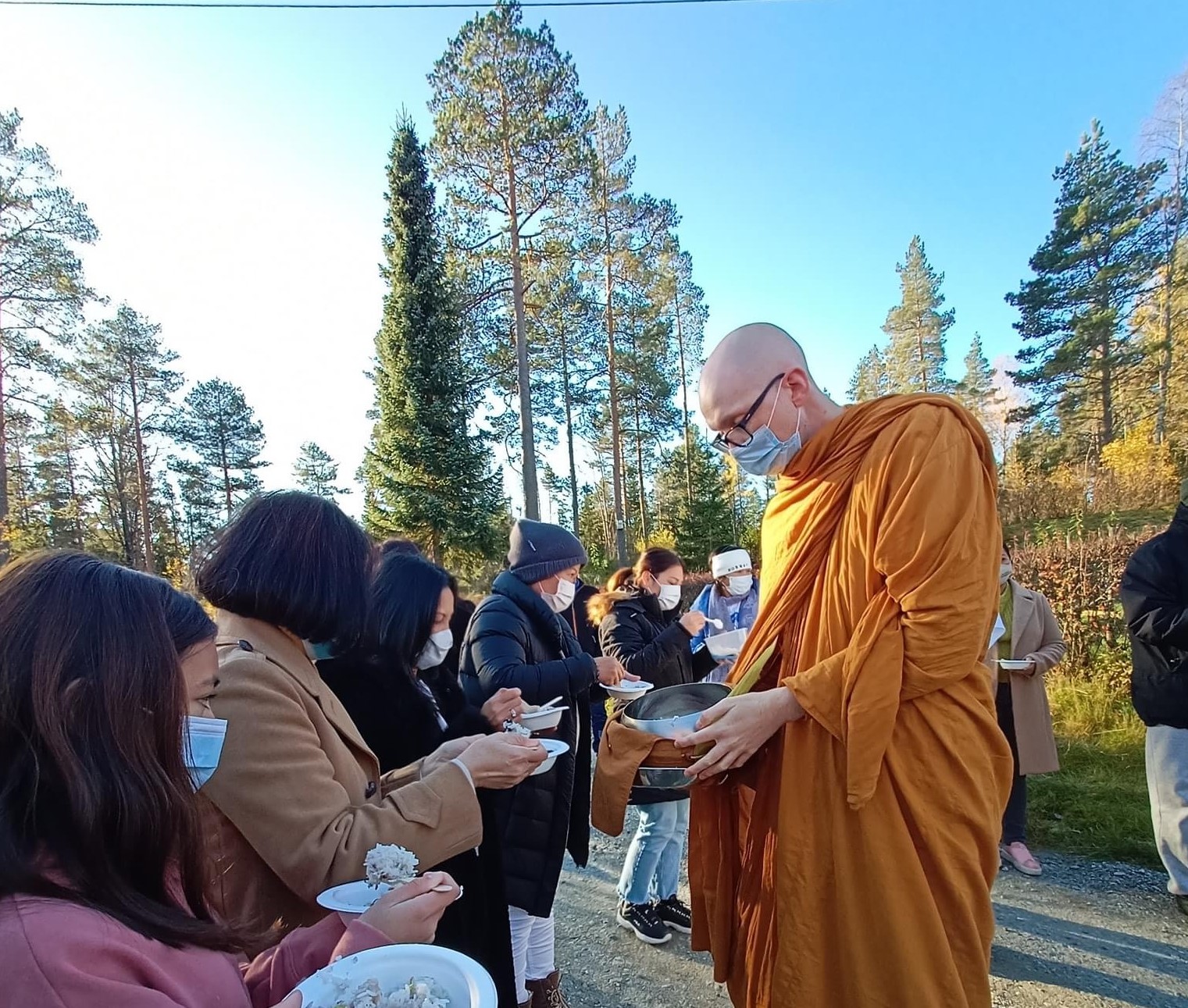 Bilde: Eve Krasteva…………………………………………………………………………………………………………………………………………………………………………………………………………………………………………………………………………………………………………………………………………………………………………………………………………………………………………………………………………………………………………………………………………………………………………………………………………………………………………………………………………………………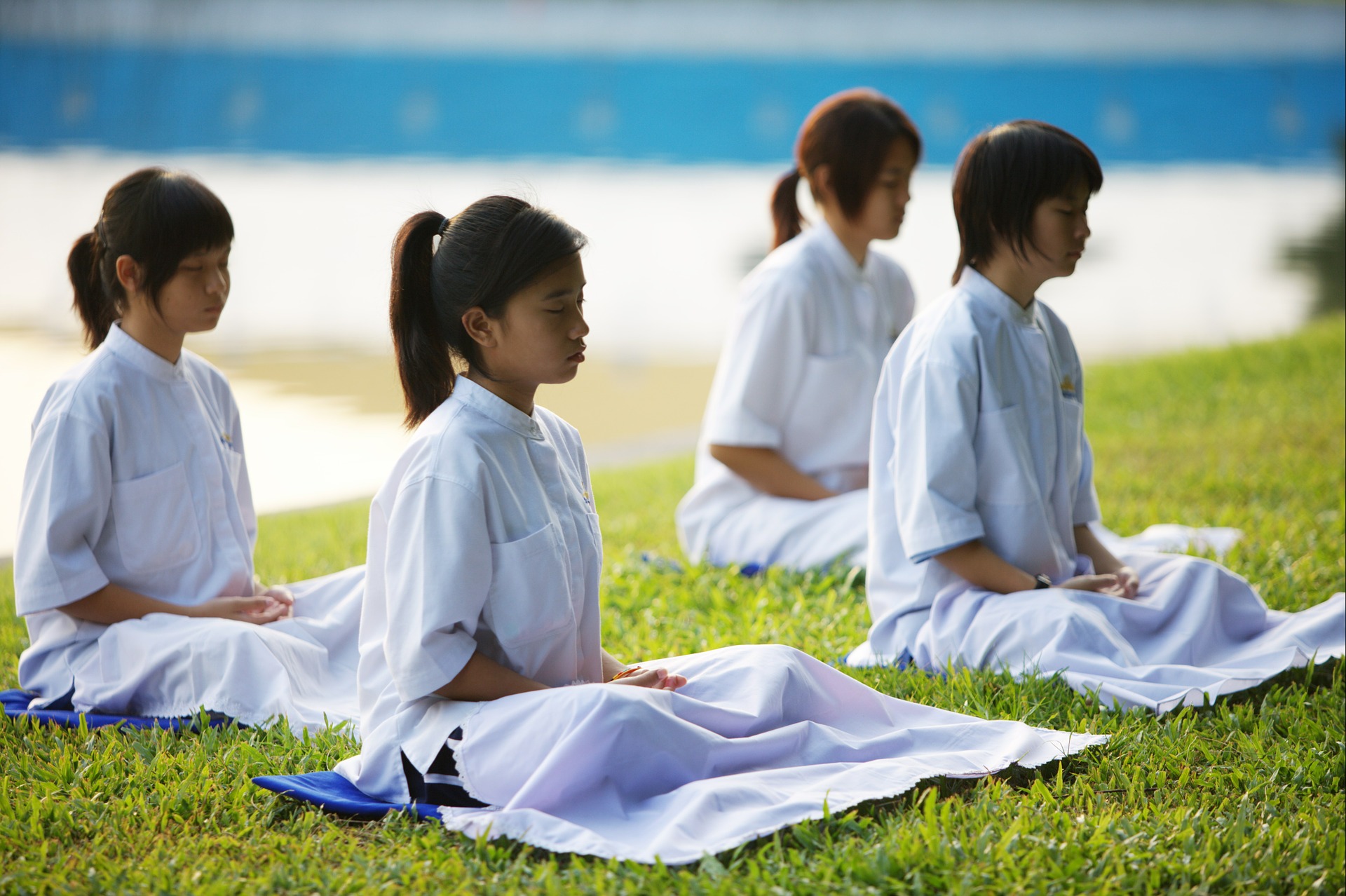 Bilde: Pixabay, Honey Kochphon Onshawee…………………………………………………………………………………………………………………………………………………………………………………………………………………………………………………………………………………………………………………………………………………………………………………………………………………………………………………………………………………………………………………………………………………………………………………………………………………………………………………………………………………………